INDICAÇÃO Nº 2046/2014Indica ao Poder Executivo Municipal melhoria na iluminação pública na Avenida Saudade com substituição de 37 ( trinta e sete ) luminárias para  lâmpada Ovoide clara com 400w de vapor metálico , neste município.Excelentíssimo Senhor Prefeito Municipal, Nos termos do Art. 108 do Regimento Interno desta Casa de Leis, dirijo-me a Vossa Excelência para indicar que, por intermédio do Setor competente, realize melhorias na iluminação pública na cidade (academia de ao livre, praças, área de travessia ,nos bairros e avenidas).Justificativa:Este vereador foi procurado por munícipes informando que a cidade que a iluminação pública nos bairros e avenidas que deveria  garantir mais segurança à população, pois as lâmpadas não tem luminosidade definida com pontos escuros, e devido ao medo de assalto, muitos munícipes  corre o risco de serem atropelados, ou de causarem acidentes.Plenário “Dr. Tancredo Neves”, em 23 de maio de 2.014.Carlos Fontes-vereador-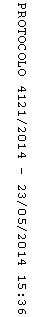 